Supplementary Material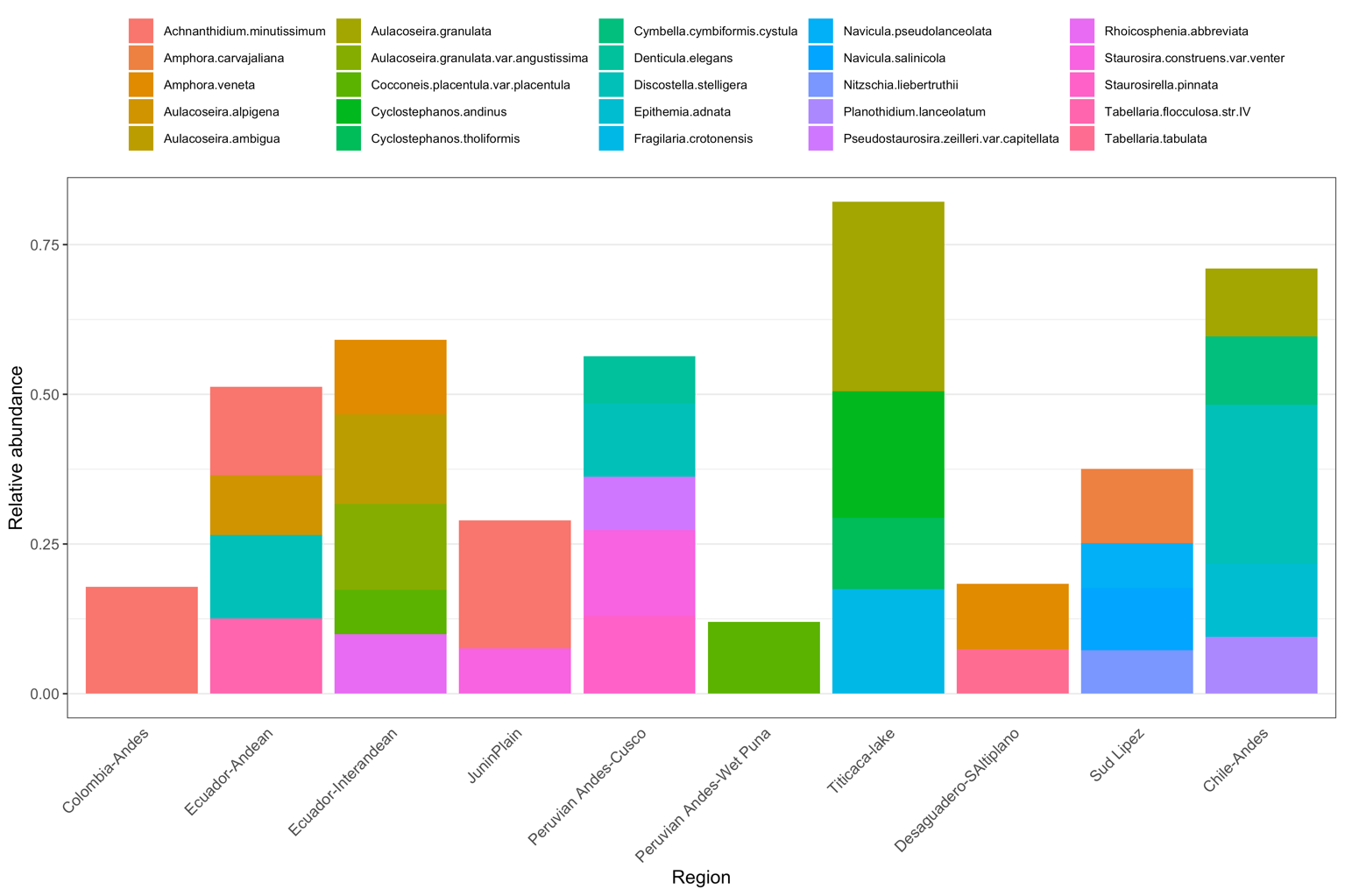 Supplementary Figure 1. Relative abundance of the most abundant species in sediment surface samples (i.e. those with a relative abundance >3% in at least one sample) for each lake region. Area of each bar represents the fraction of a given species averaged across all samples for that lake region.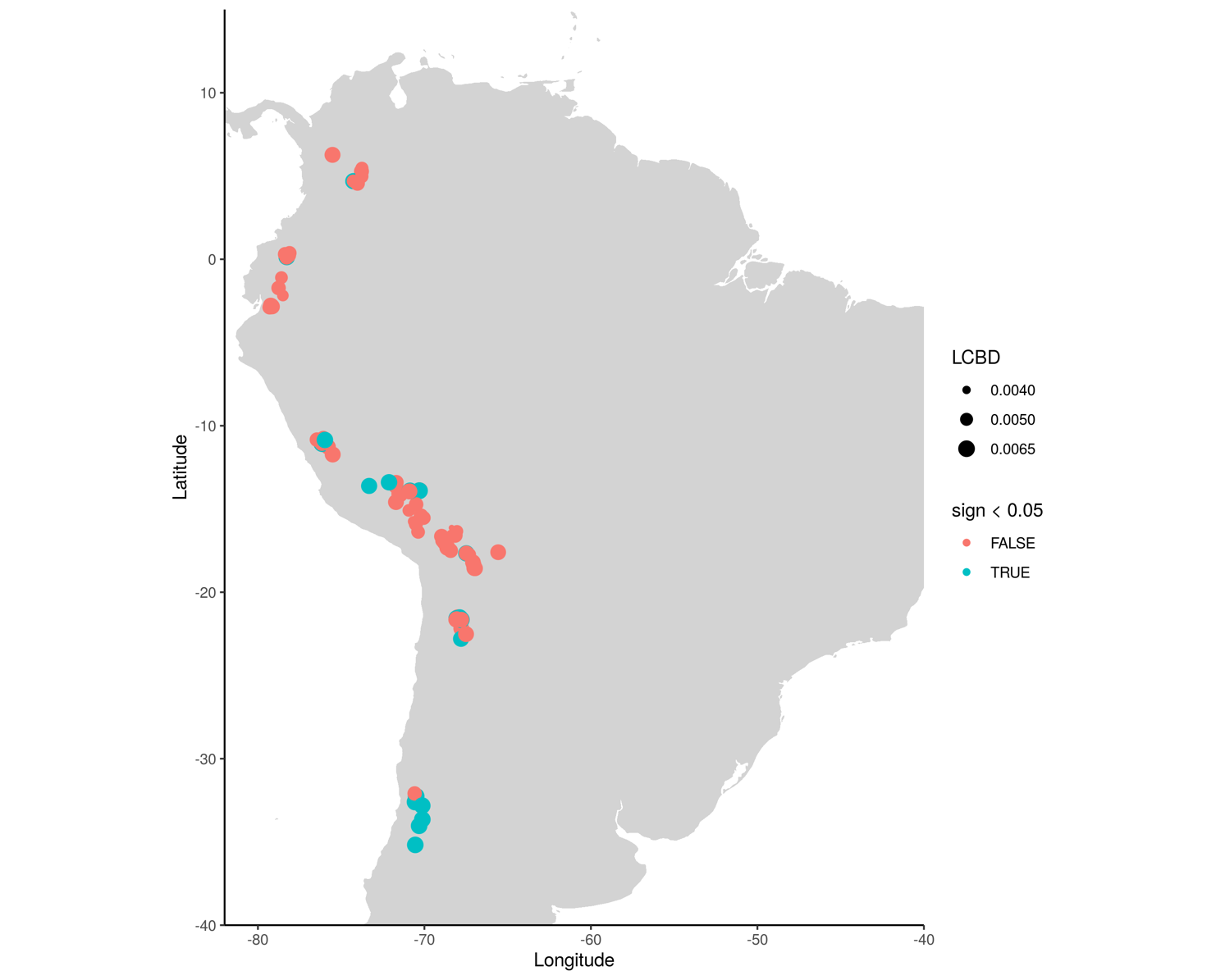 Supplementary Figure 2. Lakes with LCBD (local contribution to beta diversity) significant values (without correcting for multiple testing). 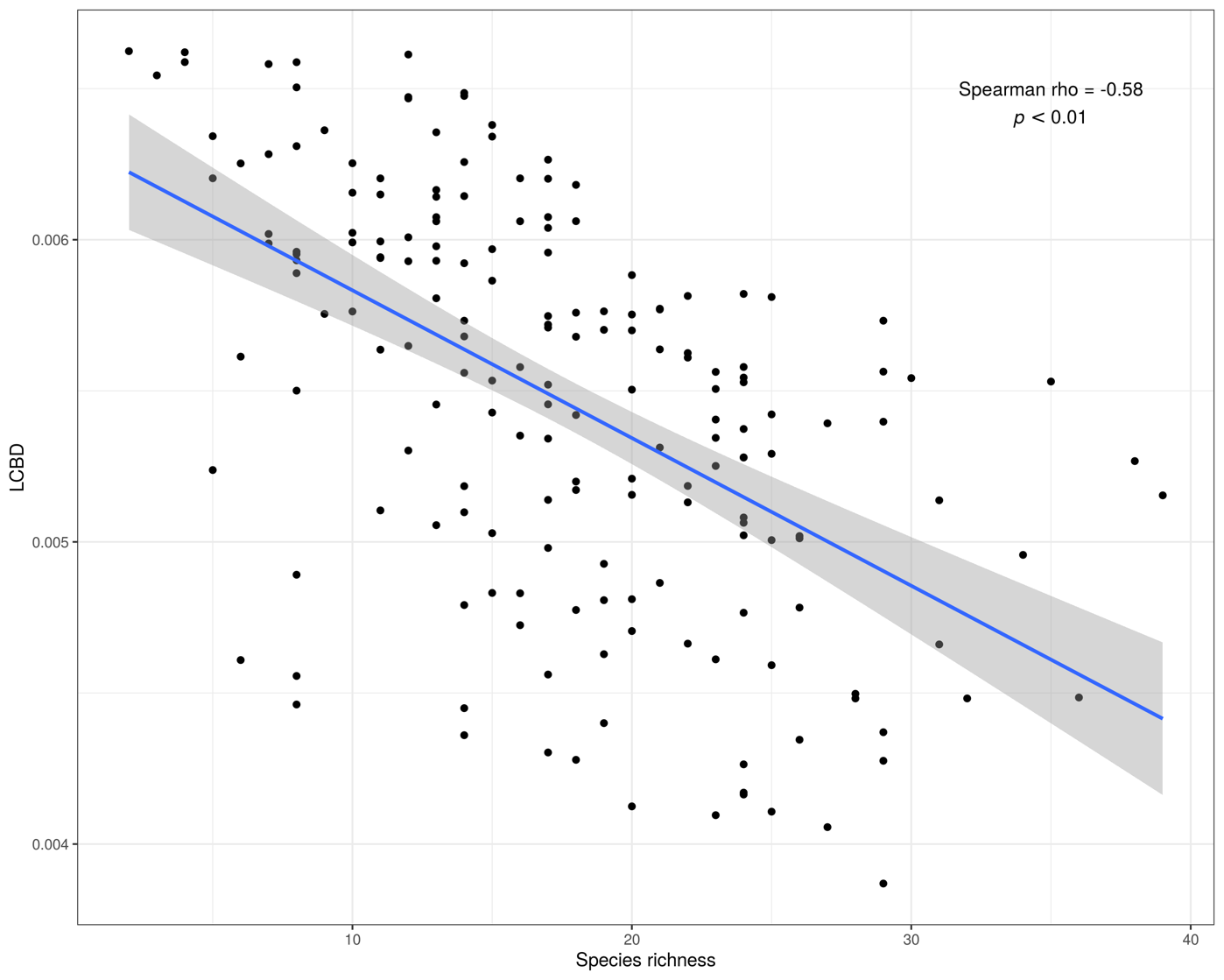 Supplementary Figure 3. The relationship between local contribution to beta diversity (LCBD) with local species richness across the study lakes (n=144).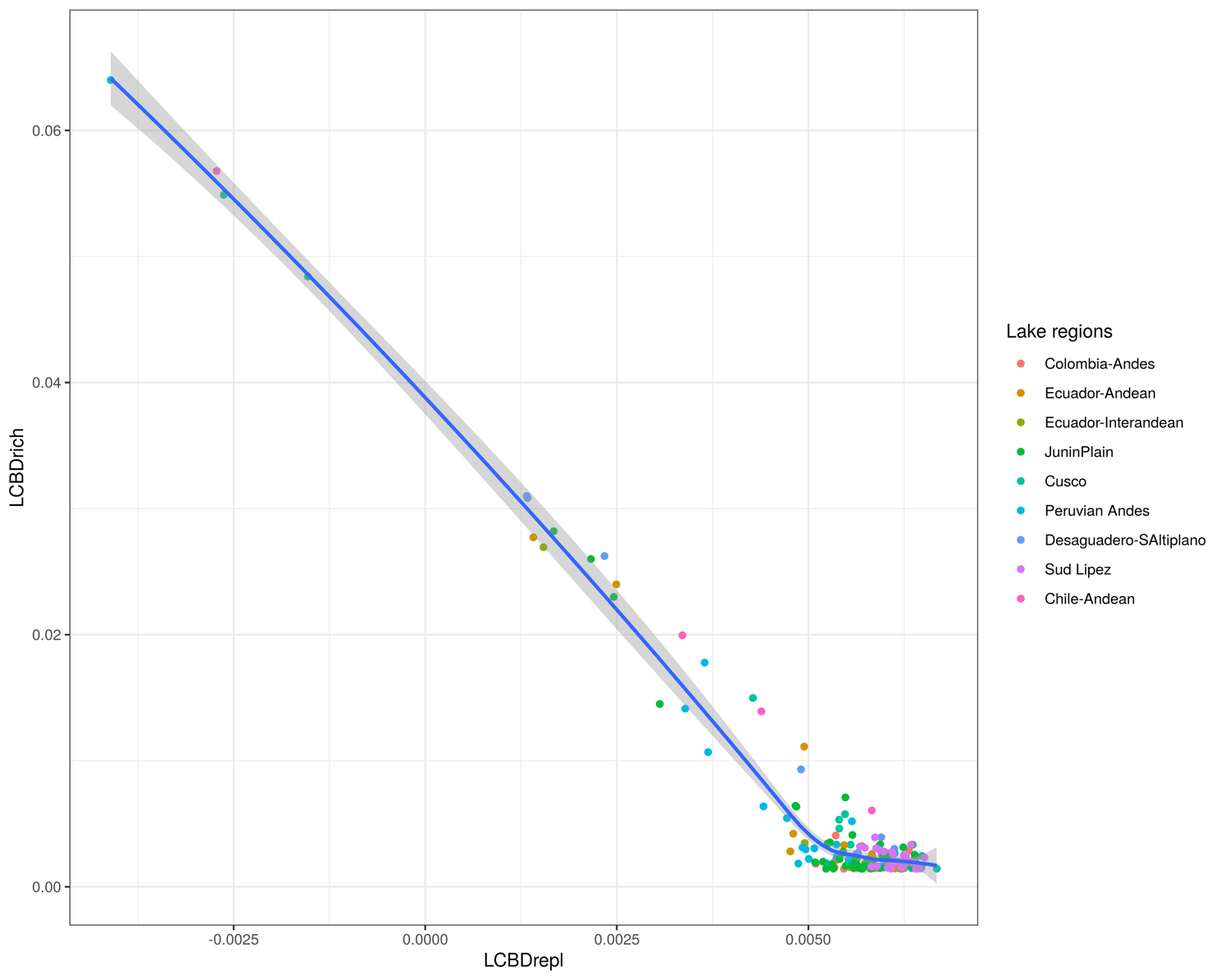 Supplementary Figure 4. The relationship between the replacement (LCBDrepl) and richness (LCBDrich) components of the local contribution to beta diversity (LCBD) colored by lake regions. 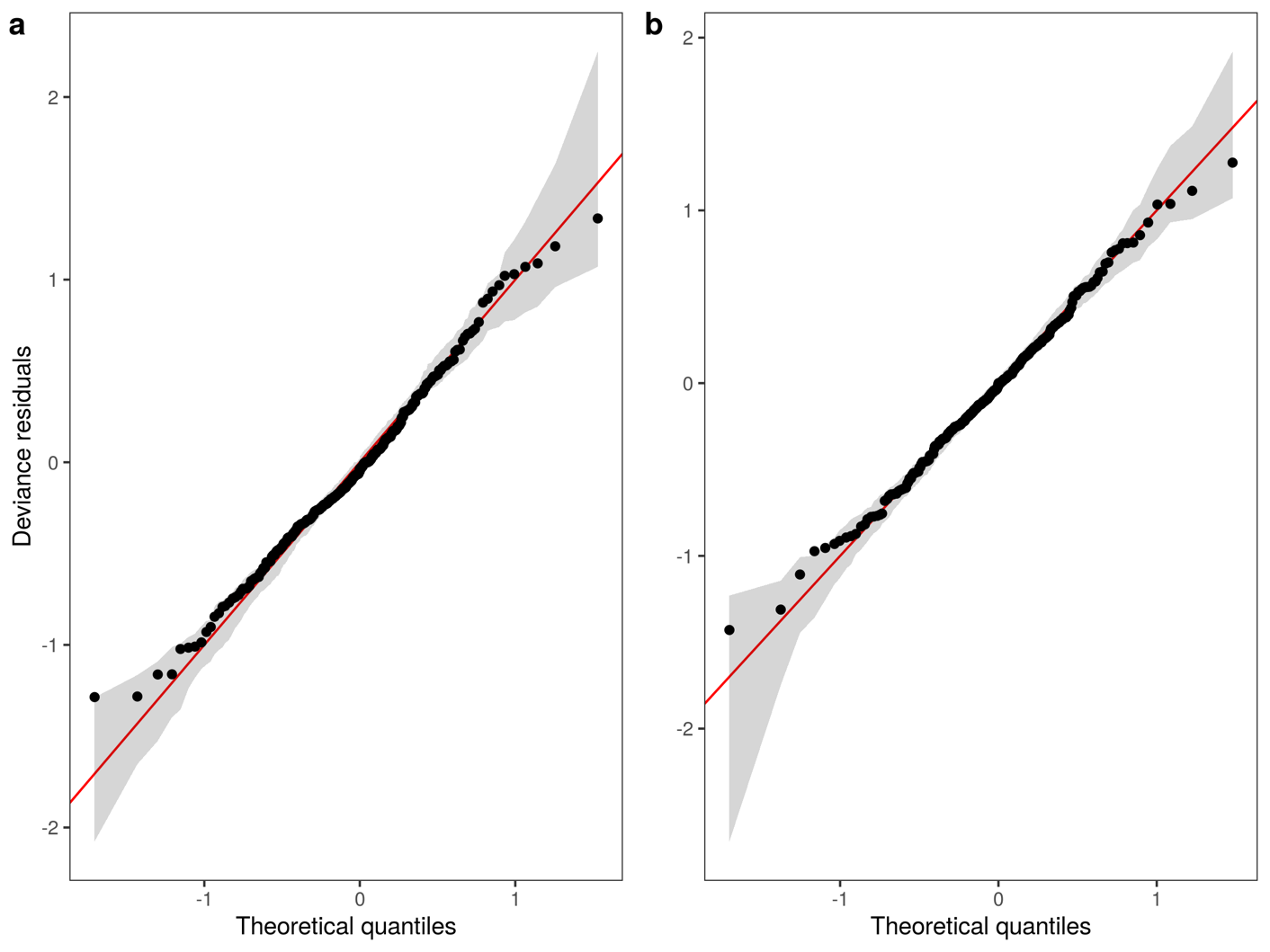 Supplementary Figure 5. QQ-plots for Hierarchical Generalized Additive Models GS (a) and GI (b) fitted to beta replacement across the six lakes investigated. Supplementary Table 1. List of lakes, arranged by latitude, included in the modern spatial beta diversity analysis. Regions as in Figure 1 and year of sampling are also shown.Supplementary Table 2. Predictive ability (total deviance of out-of-sample) for Hierarchical Generalized Additive Models GS and GI applied to the beta replacement component.Sediment chronologies. Age-depth models of the investigated lakes in the Andes of Ecuador: Piñan, Yahuarcocha, Fondococha and Llaviucu. The 210Pb chronologies were calculated using the constant-rate-of-supply model (Appleby and Oldfield, 1978). In all cores, the entire inventory of unsupported 210Pb was contained within the top 20 cm. 14C ages were calibrated with the IntCal13 calibration curve (Reimer et al., 2013). For each core, a Bayesian age-depth model was generated using the R package rbacon (Blaauw and Christen 2018).Supplementary Table 3. Summary of the radiocarbon data of lakes Piñan (PIN), Yahuarcocha (YAH), Fondococha (FON) and Llaviucu (LLA), including sample depth, sample type, 14C ages, and the calibrated ages. Dates reported for Lakes Fondococha and Llaviucu were taken from Arcusa et al. (2020).** dates are outliers, details in Arcusa et al., (2020)Supplementary Figure 6. Age-depth model of lake Piñan. The red line indicates the mean age-depth model, the green line represents the median age-depth model. The turqoise distribution curves represent the 210Pb-samples, the blue distribution curves represent the 14C samples. Grey shades represent the 95% confidence interval and the grey vertical bars indicate masked layers.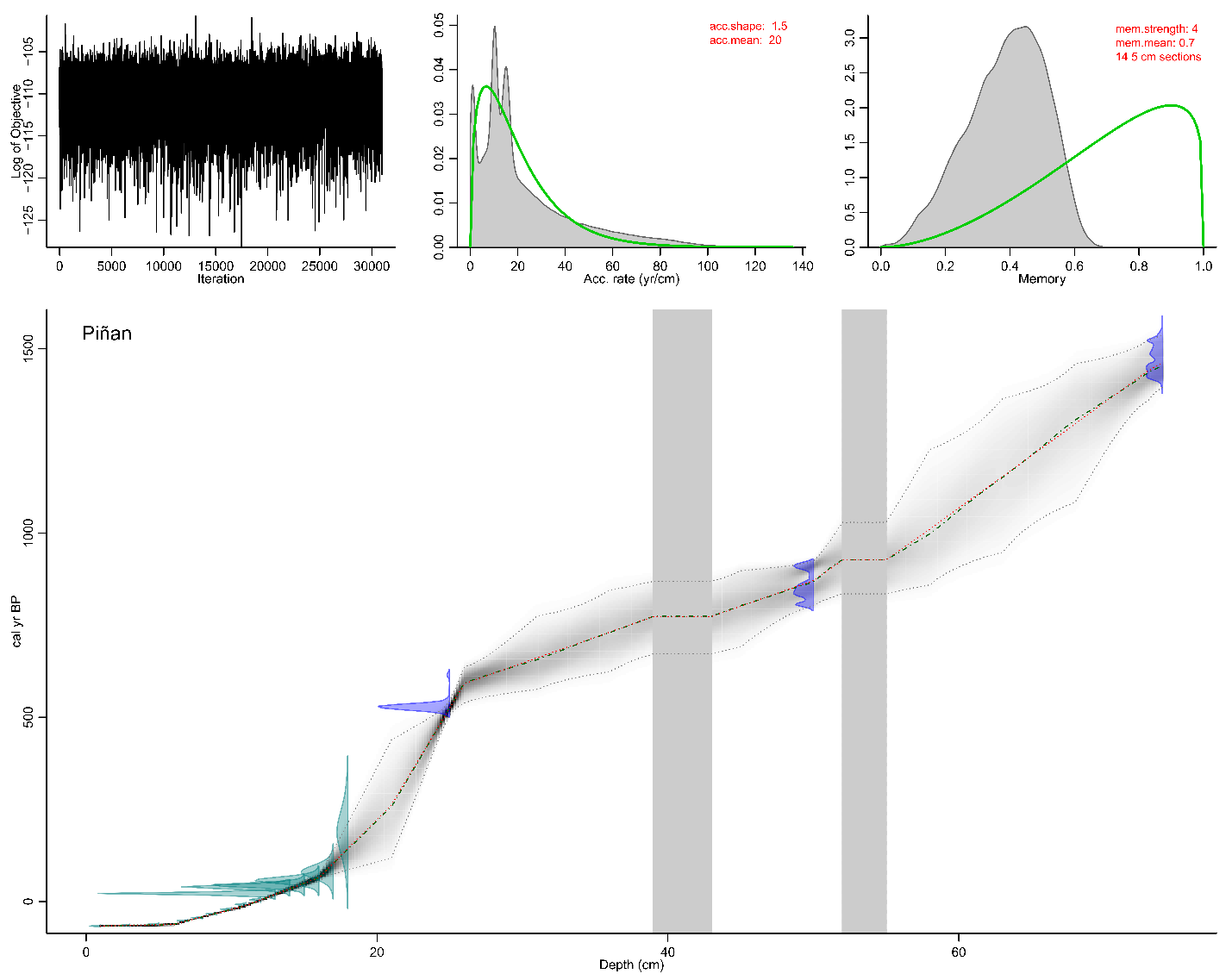 Supplementary Figure 7. Age-depth model of lake Yahuarcocha. The red line indicates the mean age-depth model, the green line represents the median age-depth model. The turqoise distribution curves represent the 210Pb-samples, the blue distribution curves represent the 14C samples. Grey shades represent the 95% confidence interval and the grey vertical bars indicate masked layers.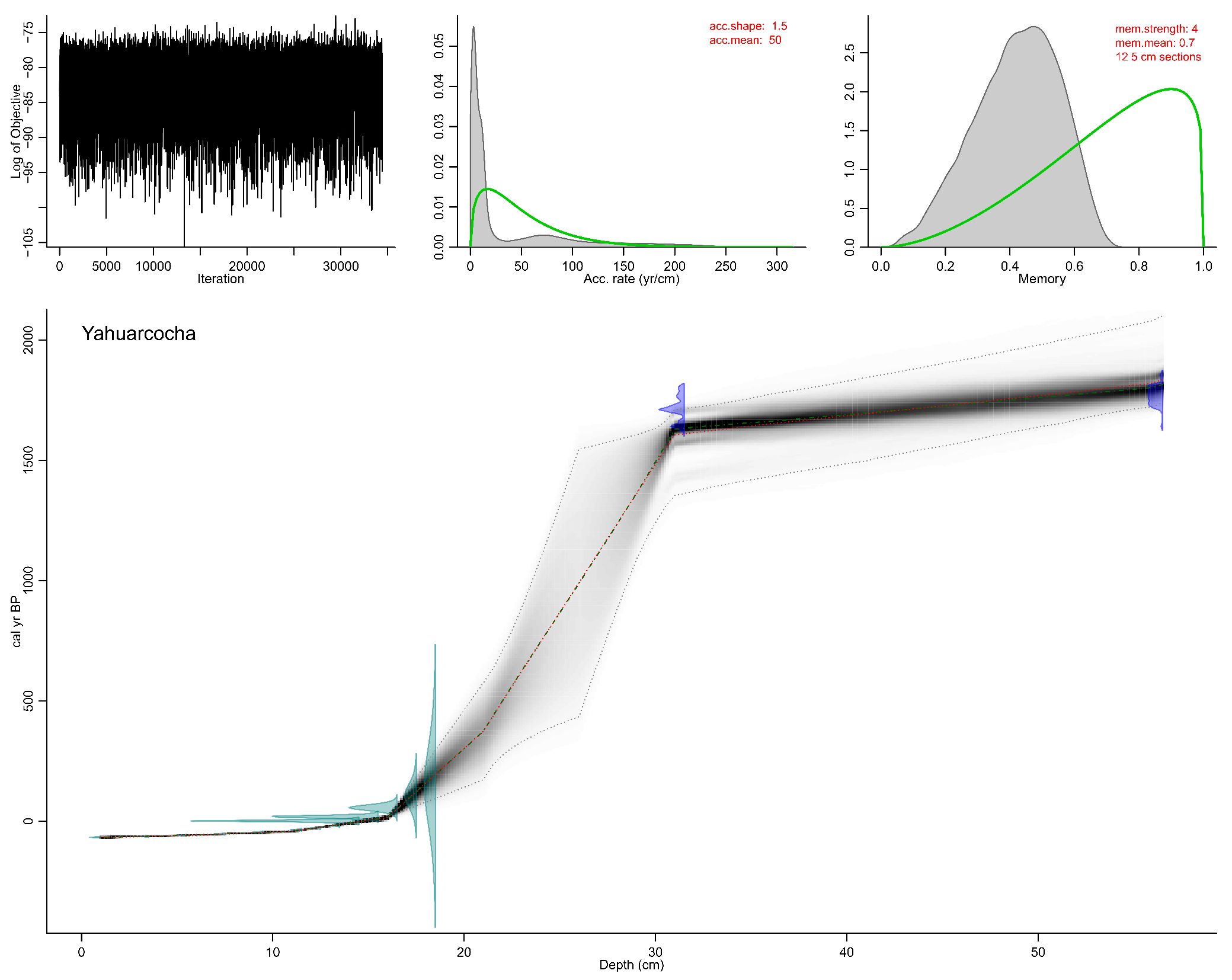 Supplementary Figure 8. Age-depth model of lake Fondococha. The red line indicates the mean age-depth model, the green line represents the median age-depth model. The turqoise distribution curves represent the 210Pb-samples, the blue distribution curves represent the 14C samples, the red distribution curves show outliers that were not included in the final age-model (details can be found in Arcusa et al., 2020). Grey shades represent the 95% confidence interval and the grey vertical bars indicate masked layers.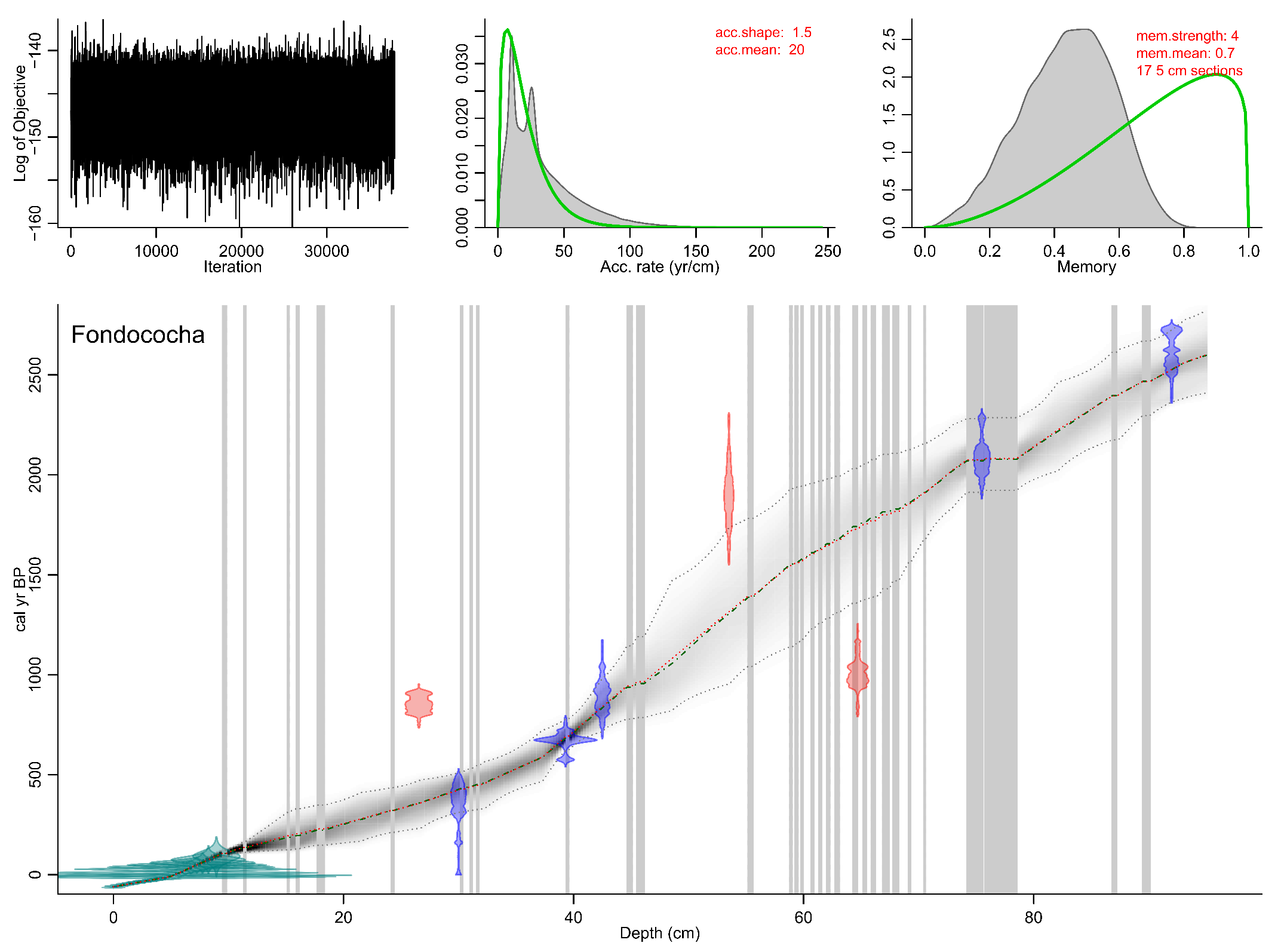 Supplementary Figure 9. Age-depth model of lake Llaviucu. The red line indicates the mean age-depth model, the green line represents the median age-depth model. The turqoise distribution curves represent the 210Pb-samples, the blue distribution curves represent the 14C samples, the red distribution curves show outliers that were not included in the final age-model (details can be found in Arcusa et al., 2020). Grey shades represent the 95% confidence interval and the grey vertical bars indicate masked layers.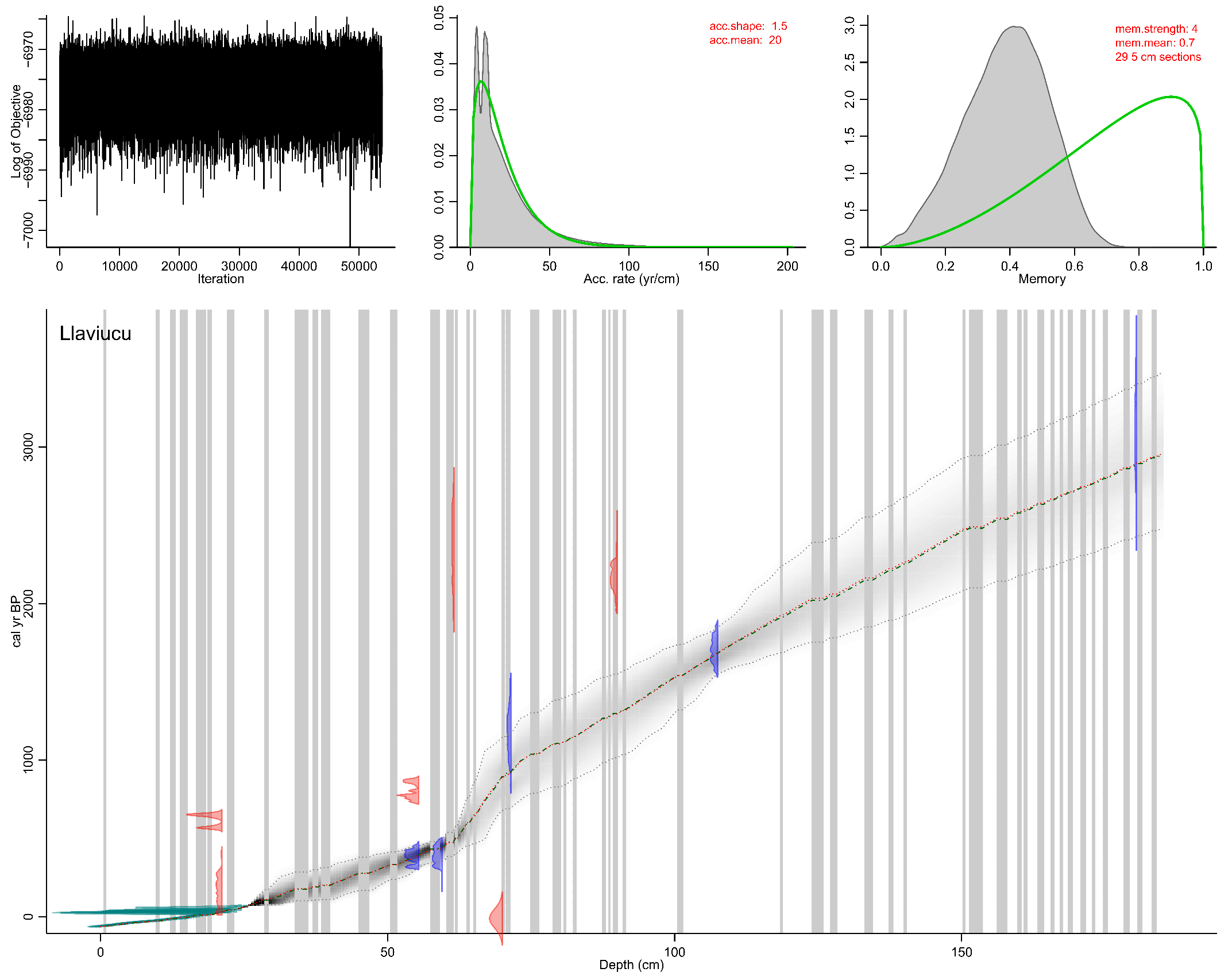 Diatom stratigraphies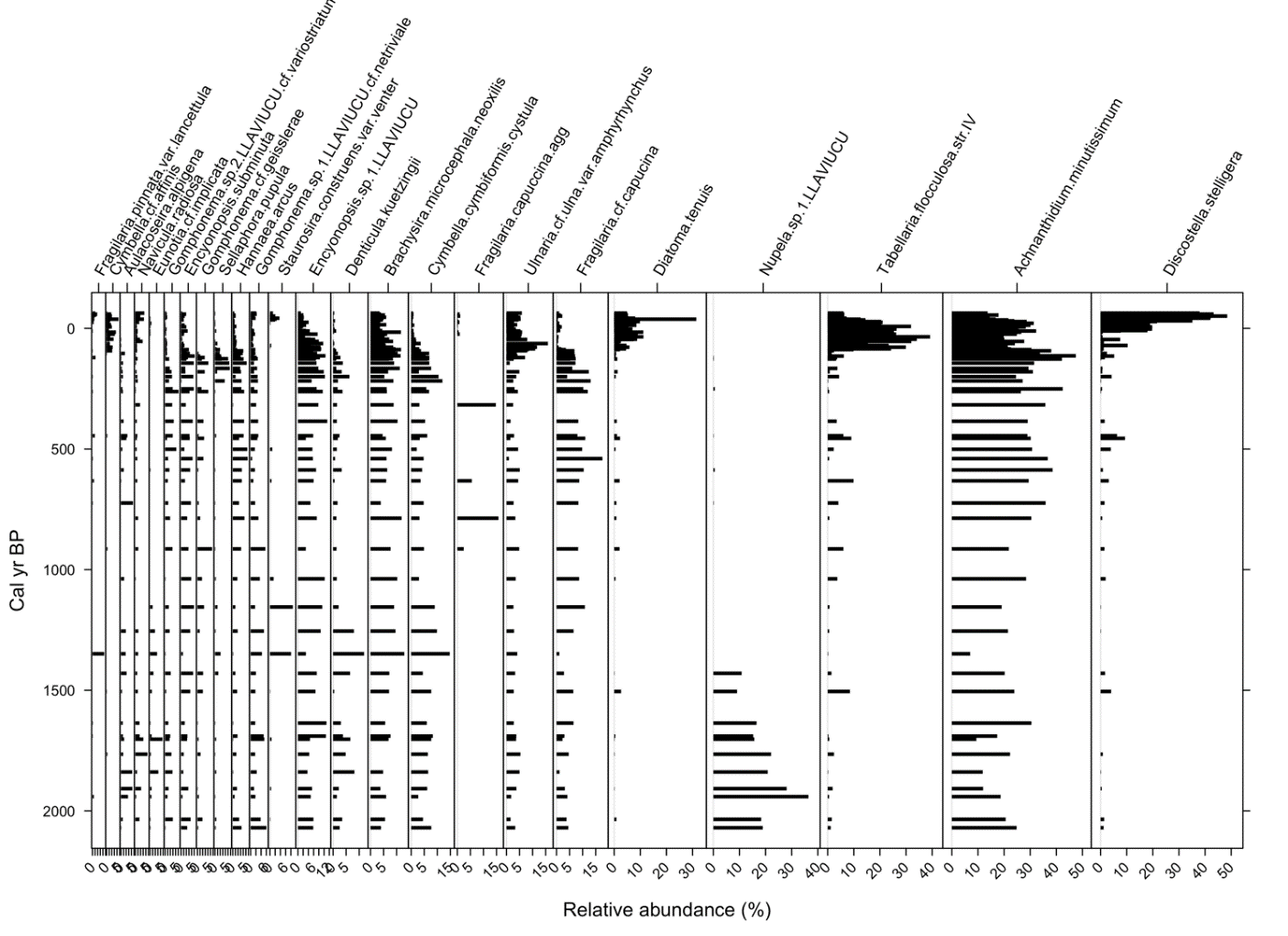 Supplementary Figure 10. Lake Llaviucu’s diatom stratigraphy. Diatom species are those with a relative abundance >3% in at least one sample.Lake Llaviucu’s diatom record was dominated by benthic taxa, including Achnanthidium minutissimum, and followed by the less abundant Nupela sp.1, Brachysira microcephala, Cymbella cymbiformis, Encyonopsis sp., Denticula kuetzingii, and Gomphonema spp. Planktic taxa fluctuated over the core (up to 25% relative abundance), with a clear shift towards the top of the core to planktic dominated assemblage of Discostella stelligera and Tabellaria flocculosa and benthic Diatoma tenuis.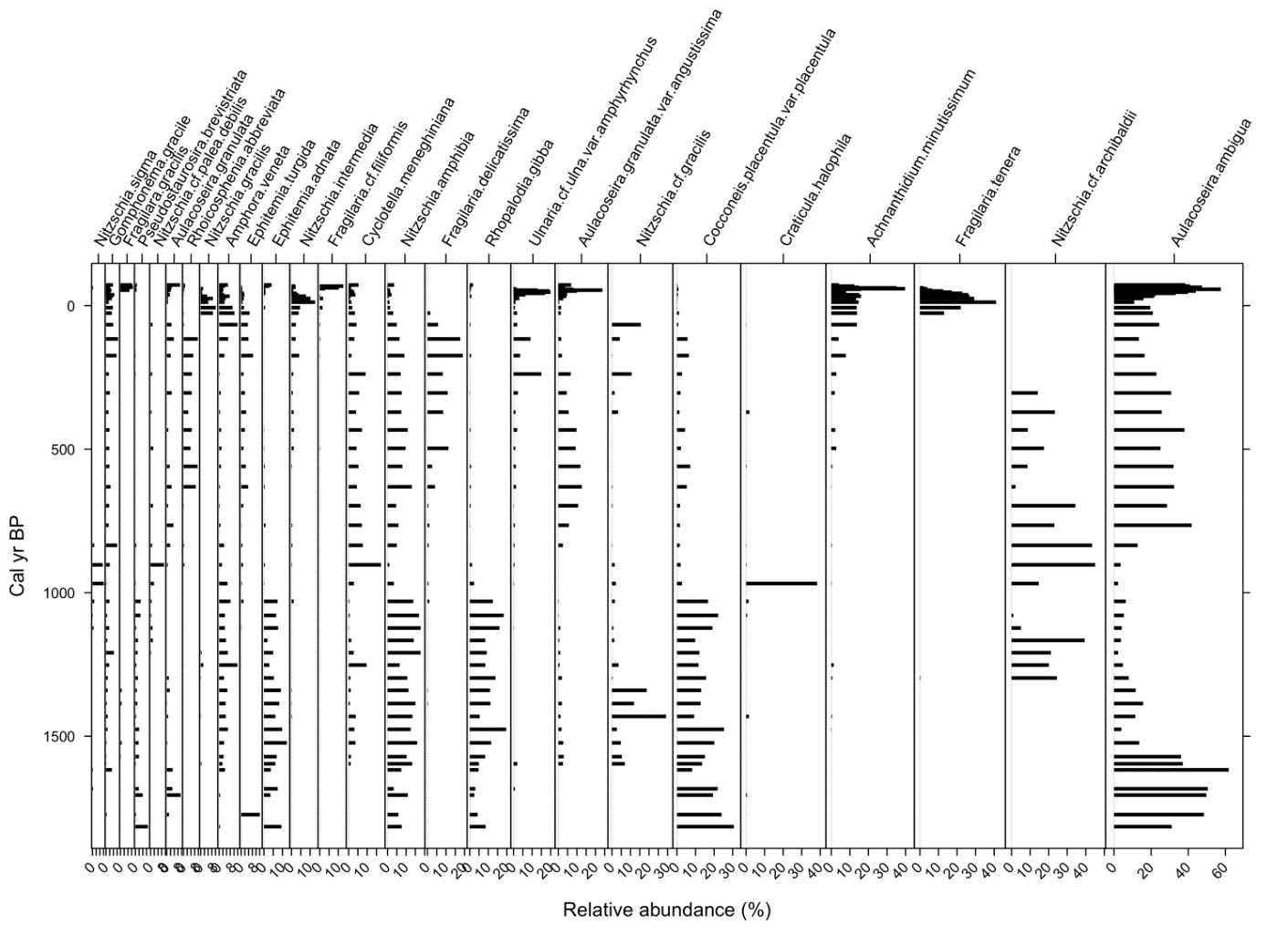 Supplementary Figure 11. Figure Lake Yahuarcocha’s diatom stratigraphy. Diatom species are those with a relative abundance >3% in at least one sample.Yahuarcocha was dominated by a mixture of planktic (Aulacoseira ambigua, ~20-40% relative abundance), benthic (Nitzschia cf archibaldii, Achnanthidium minutissimum; Nitzschia amphibia, Cocconeis placentula; ~20%), and tychoplanktic (Fragilaria tenera, Ulnaria cf ulna; ~10-20%) taxa. The decrease of saline diatoms (Craticula halophila) at ca 1000 cal yr BP was concomitant with the increase in planktic and tychoplanktic taxa towards the top of the core.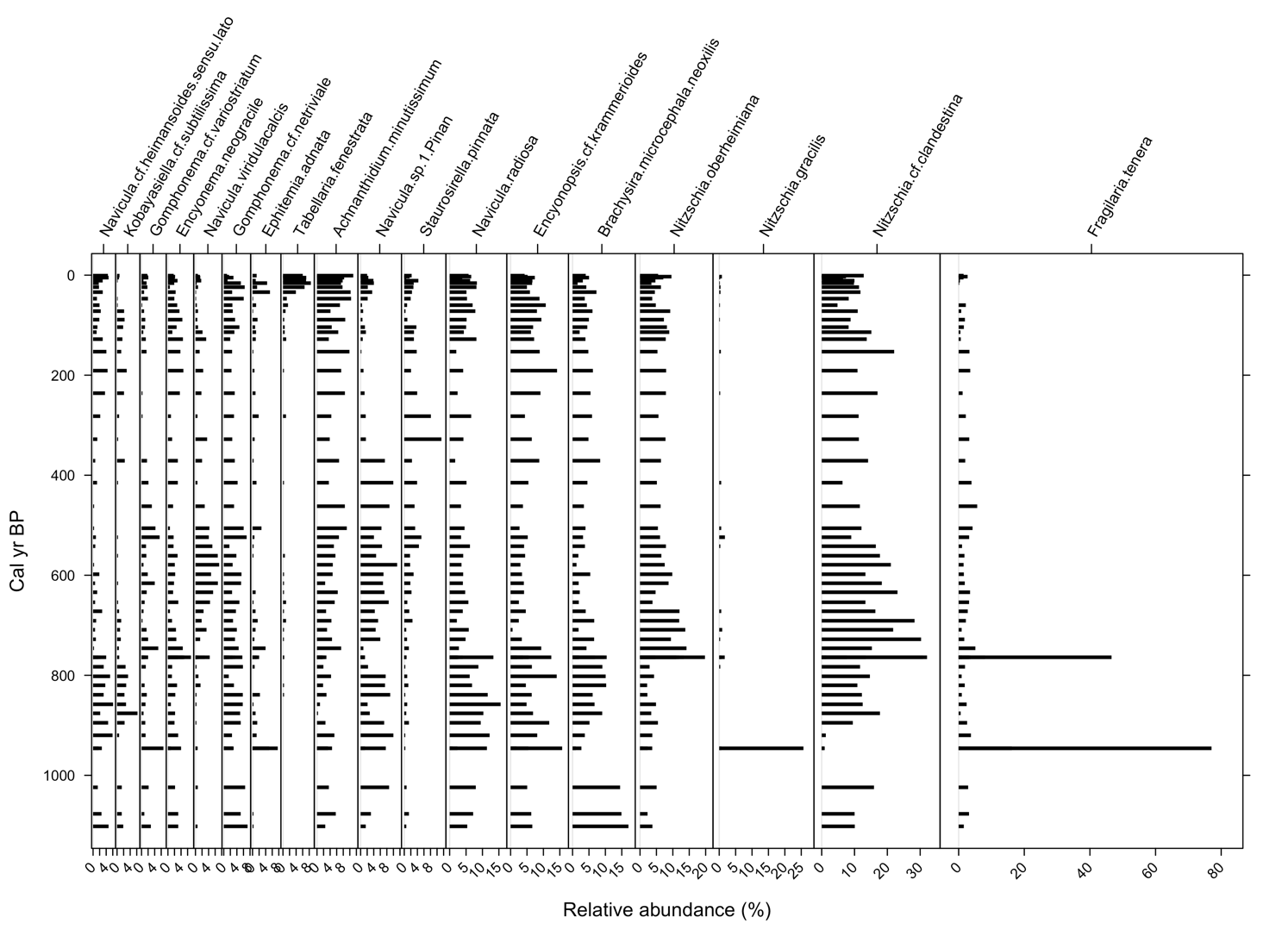 Supplementary Figure 12. Figure Lake Piñan’s diatom stratigraphy. Diatom species are those with a relative abundance >3% in at least one sample.The dominant taxa in Lake Piñan were benthic Nitzschia species (~20-30% relative abundance), namely Nitzschia cf clandestina, and Nitzschia oberheimiana, followed by smaller proportions of the benthic species Brachysira microcephala, Encyonopsis cf krammerioides, Navicula radiosa, and Achnanthidium minutissimum. The planktic Tabellaria fenestrata showed an increase, albeit minor (~8% relative abundance), towards the top of the core, as well as other tychoplanktic species (Staurosirella pinnata).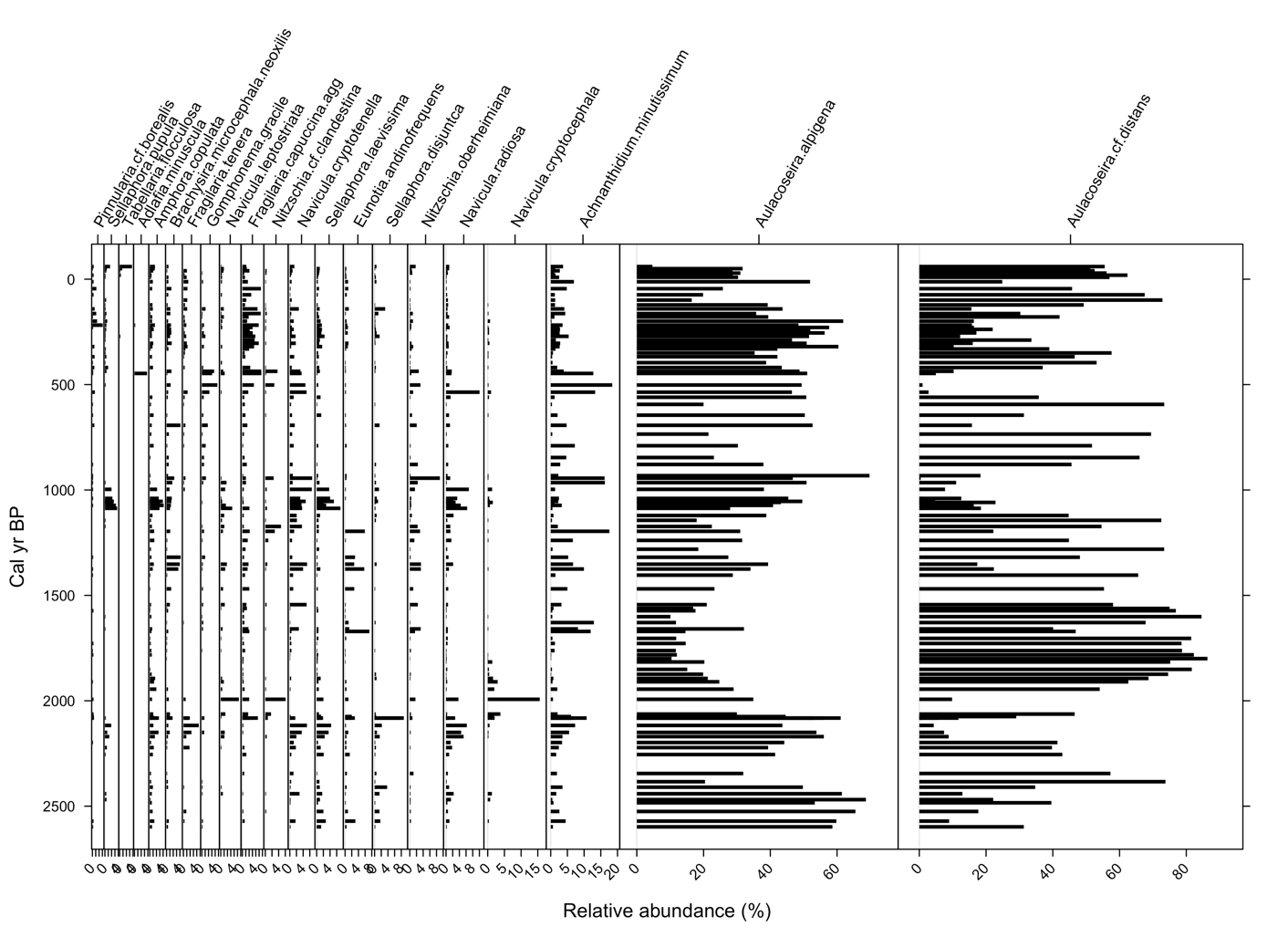 Supplementary Figure 13. Figure Lake Fondococha’s diatom stratigraphy. Diatom species are those with a relative abundance >3% in at least one sample.Through the record, planktic Aulacoseira taxa (A. cf distans and A. alpigena) dominated the diatom assemblage (~40-80% relative abundance), followed by benthic Achnanthidium minutissimum, Navicula spp., and Nitzschia oberheimiana. The tychoplanktic Fragilaria capucina increased in relative abundance towards the top of the core but remained as a common component of the assemblage throughout the core. 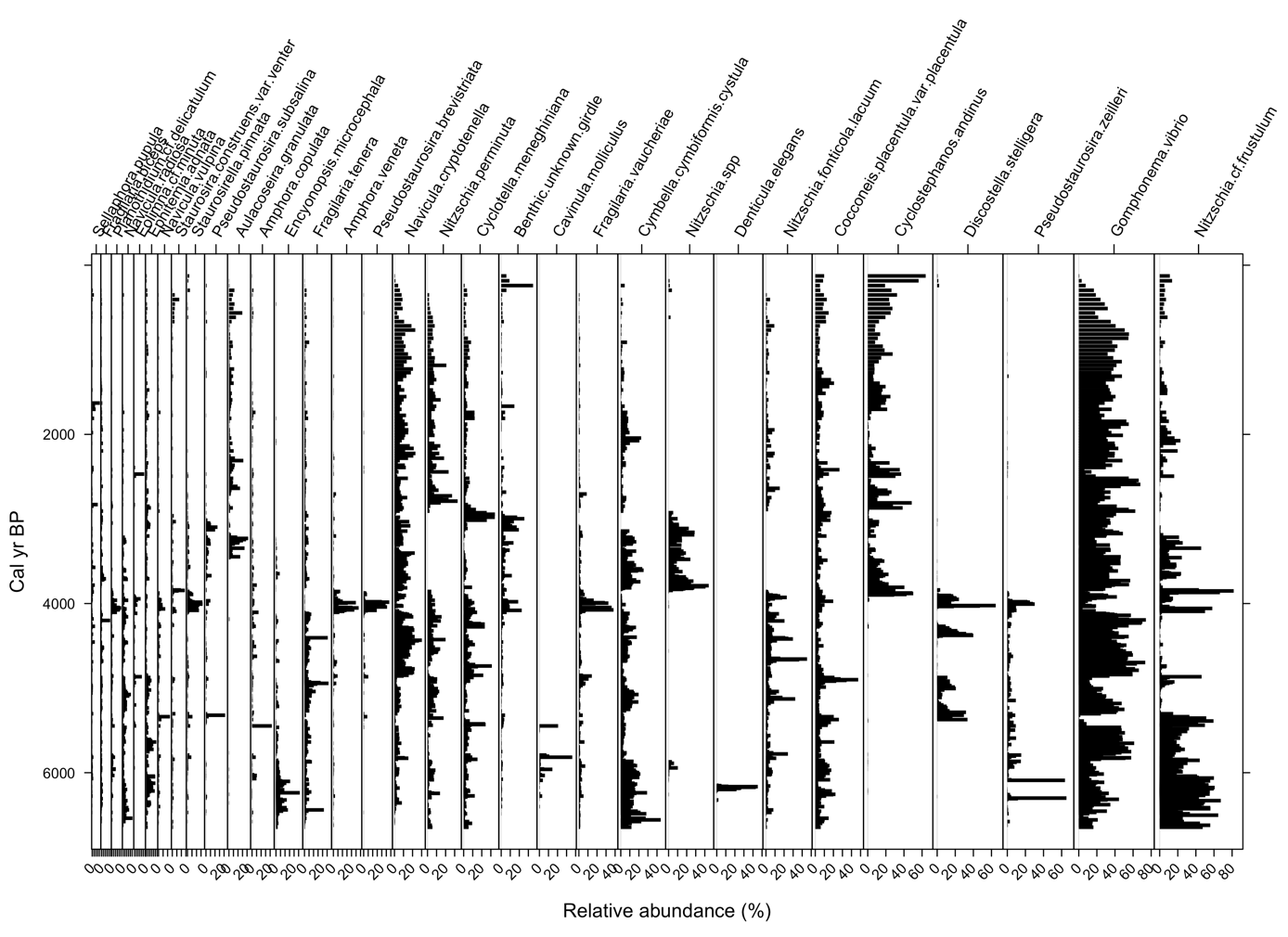 Supplementary Figure 14. Figure Lake Umayo’s diatom stratigraphy. Diatom species are those with a relative abundance >5% in at least one sample. Adapted from Ekdahl et al. (2008)Throughout the core, eight species dominate the diatom assemblages: Nitzschia spp., Denticula elegans, Cocconeis placentula, Nitzschia fonticola/ lacuum, Cyclostephanos andinus, Discostella stelligera, Pseudostaurosira zeilleri, Gomphonema vibrio, and Nitzschia cf frustulum. In general, there is a decrease of benthic and saline diatom abundance from the mid Holocene to the present. Freshwater planktic diatoms began to be a significant component from the mid Holocene.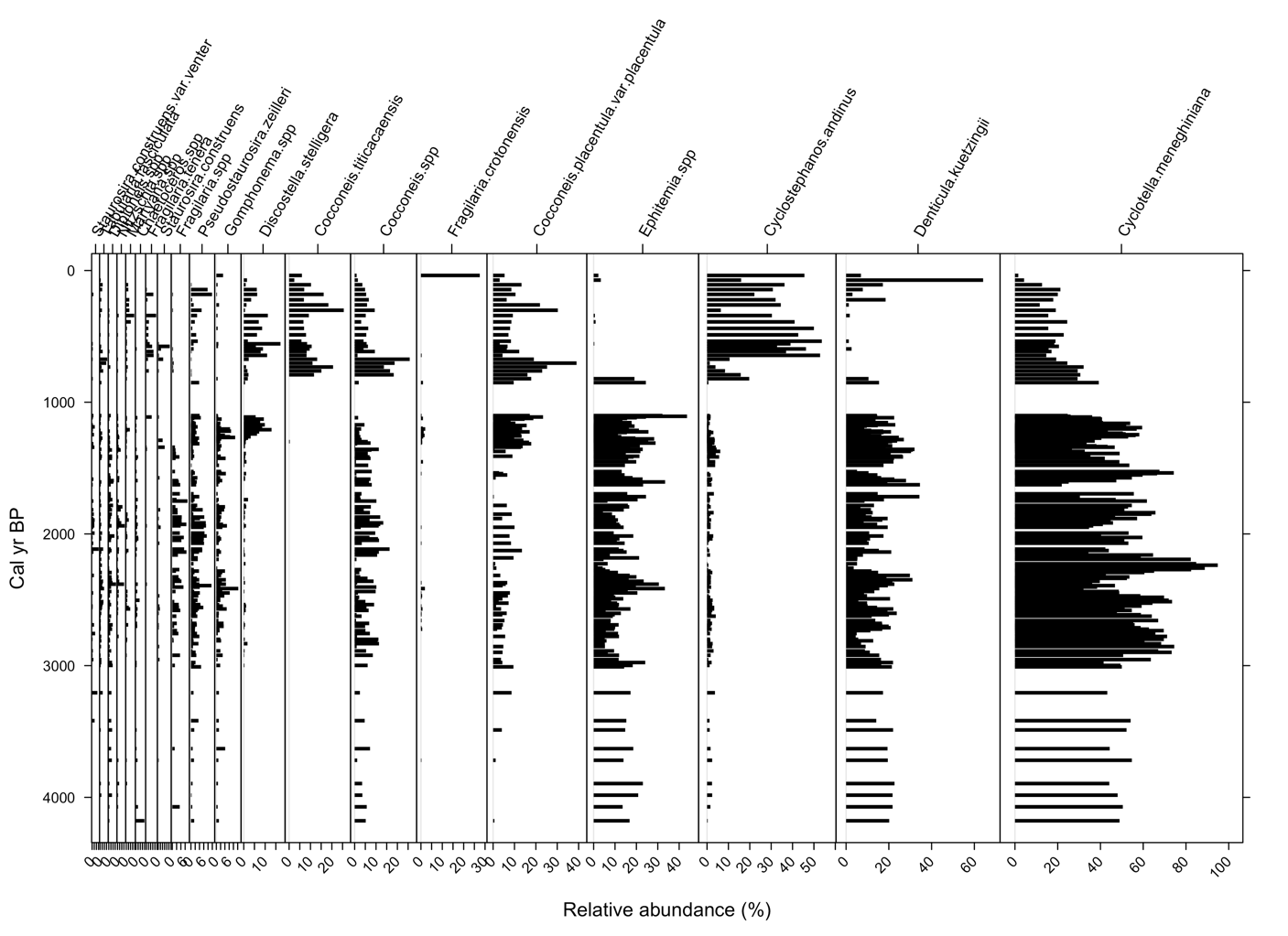 Supplementary Figure 15. Figure Lake Titicaca’s diatom stratigraphy. Diatom species are those with a relative abundance >3% in at least one sample. Adapted from Weide et al. (2017)Eight dominant species make up the majority of the flora: Cocconeis titicaensis, Cocconeis spp. (mostly C. placentula), Fragilaria crotonesis, Ephitemia spp., Cyclostephanos andinus, Denticula kuetzingii, and Cyclotella meneghiniana. There is a general decrease of the mesoeutrophic planktic species C. meneghiniana from the mid Holocene to the present, accompanied with increase of the epiphytic C. placentula, and C. andinus, indicating a freshening trend throughout the reminder of the record. References cited in the supplementary materialAppleby, P. G., and Oldfield, F. (1978). The calculation of lead-210 dates assuming a constant rate of supply of unsupported 210Pb to the 10/3/13 2:51:00 PMsediment. Catena 5, 1–8.Arcusa, S. H., Schneider, T., Mosquera, P. V., Vogel, H., Kaufman, D., Szidat, S., et al. (2020). Late Holocene tephrostratigraphy from Cajas National Park, southern Ecuador. Andean Geology 47. doi:http://dx.doi.org/10.5027/andgeoV47n3-3301.Blaauw, M., and Christen, J. A. (2018). rbacon: Age-depth modelling using bayesian statistics. R package version 2.3 2.Ekdahl, E. J., Fritz, S. C., Baker, P. A., Rigsby, C. A., and Coley, K. (2008). Holocene multidecadal-to millennial-scale hydrologic variability on the South American Altiplano. The Holocene 18, 867–876Reimer, P. J., Bard, E., Bayliss, A., Beck, J. W., Blackwell, P. G., Ramsey, C. B., et al. (2013). IntCal13 and Marine13 radiocarbon age calibration curves 0–50,000 years cal BP. Radiocarbon 55, 1869–1887.Weide, D. M., Fritz, S. C., Hastorf, C. A., Bruno, M. C., Baker, P. A., Guedron, S., et al. (2017). A∼ 6000 yr diatom record of mid-to late Holocene fluctuations in the level of Lago Wiñaymarca, Lake Titicaca (Peru/Bolivia). Quaternary Research 88, 179–192.LakeLongitudeLatitudeRegionYearBelmira-75.646.62Colombia-Andes2013Belmira-75.646.62Colombia-Andes2013Belmira-75.646.62Colombia-Andes2013Guarne-75.526.27Colombia-Andes2001Guarne-75.526.27Colombia-Andes2001Fuquene-73.755.47Colombia-Andes2001Fuquene-73.755.47Colombia-Andes2001Fuquene-73.755.47Colombia-Andes2001Fuquene-73.755.47Colombia-Andes2001Cucunoba-73.785.28Colombia-Andes2001Cucunoba-73.785.28Colombia-Andes2001Suesca-73.785.18Colombia-Andes2001Suesca-73.785.18Colombia-Andes2001Guatavita-73.784.98Colombia-Andes2001Guatavita-73.784.98Colombia-Andes2001Herrera-74.274.69Colombia-Andes2001Herrera-74.274.69Colombia-Andes2001Verjon-74.024.56Colombia-Andes2001Verjon-74.024.56Colombia-Andes2001Verjon-74.024.56Colombia-Andes2001Ubaque-73.934.50Colombia-Andes2014Ubaque-73.934.50Colombia-Andes2014Ubaque-73.934.50Colombia-Andes2014Ubaque-73.934.50Colombia-Andes2014Ubaque-73.934.50Colombia-Andes2014Ubaque-73.934.50Colombia-Andes2014Ubaque-73.934.50Colombia-Andes2014Ubaque-73.934.50Colombia-Andes2014Ubaque-73.934.50Colombia-Andes2014Ubaque-73.934.50Colombia-Andes2014Ubaque-73.934.50Colombia-Andes2014Ubaque-73.934.50Colombia-Andes2014Yahuarcocha-78.100.37Ecuador-Interandean2017Cuicocha-78.370.30Ecuador-Andean2017Cunrro-78.090.24Ecuador-Interandean2017Cubilche-78.130.23Ecuador-Andean2017San Pablo-78.230.22Ecuador-Interandean2017Caricocha-78.270.14Ecuador-Andean2017Huarmicocha-78.250.13Ecuador-Andean2017Yanacocha-78.250.12Ecuador-Andean2017Chiriacu-78.270.11Ecuador-Andean2017Yambo-78.59-1.10Ecuador-Interandean2017Colta-2-78.76-1.73Ecuador-Interandean2017Kuyuk-78.50-2.18Ecuador-Andean2017Fondococha-79.24-2.76Ecuador-Andean2017Dos Chorreras-79.16-2.77Ecuador-Andean2015Toreadora-79.22-2.78Ecuador-Andean2014Marmolcocha-79.22-2.78Ecuador-Andean2017Patoquinuas-79.21-2.78Ecuador-Andean2014Llaviucu-79.15-2.84Ecuador-Andean2017Lagunas de Napalé-79.30-2.89Ecuador-Andean2014Jigeno-79.29-2.91Ecuador-Andean2017Estrellascocha-79.25-2.91Ecuador-Andean2017L. Tauli, shore-76.07-10.72JuninPlain1999L. Ccochachuycho, shore-76.07-10.76JuninPlain1999L. Lulicocha, shore-76.10-10.78JuninPlain1999L. Lulicocha, shore-76.10-10.78JuninPlain1999Junin 10, Tambo del Sol-76.13-10.81JuninPlain1999Junin 10, Tambo del Sol-76.13-10.81JuninPlain1999Junin 9, ditch before Shelby-76.23-10.81JuninPlain1999Junin 9, ditch before Shelby-76.23-10.81JuninPlain1999L. Yanacocha, shore-76.04-10.83JuninPlain1999L. Yanacocha, shore-76.04-10.83JuninPlain1999L. Purun, center-76.46-10.84JuninPlain1999L. Purun, shore-76.45-10.84JuninPlain1999L. Purun, shore-76.45-10.84JuninPlain1999Yanacocha 3, spring-75.97-10.86JuninPlain1999Yanacocha 3, spring-75.97-10.86JuninPlain1999Yanacocha 1, wetland-75.99-10.86JuninPlain1999Yanacocha 2, inflow stream-75.98-10.86JuninPlain1999Yanacocha 4, outlet channel-76.00-10.87JuninPlain1999Junin 14, Palcamayo R.-76.05-10.91JuninPlain1999Junin 8, Upamayo Bridge-76.26-10.92JuninPlain1999Junin 8, Upamayo Bridge-76.26-10.92JuninPlain1999Junin 11, Gunoc Km 255-76.05-10.94JuninPlain1999Junin 11, Gunoc Km 255-76.05-10.94JuninPlain1999Junin 11, Gunoc Km 255-76.05-10.94JuninPlain1999Junin 7, San Pedro de Pari-76.23-10.96JuninPlain1999Junin 13, Qda. Anascanchi-76.04-10.98JuninPlain1999L. Junin, center-76.06-11.00JuninPlain1999L. Junin, center-76.06-11.00JuninPlain1999Junin 12, Chacpas-76.01-11.00JuninPlain1999Junin 6, Chuchucancha R.-76.19-11.04JuninPlain1999Junin 6, Chuchucancha R.-76.19-11.04JuninPlain1999Junin 5, Conoc spring-76.16-11.06JuninPlain1999Junin 5, Conoc spring-76.16-11.06JuninPlain1999L. Junin, shore-76.16-11.06JuninPlain1999L. Junin, shore-76.16-11.06JuninPlain1999Junin 4, Ondores spring-76.15-11.08JuninPlain1999Junin 4, Ondores spring-76.15-11.08JuninPlain1999L. Alcacocha, shore-75.94-11.08JuninPlain1999Junin 2, Warmipuquio spring-76.09-11.11JuninPlain1999Junin 2, Warmipuquio spring-76.09-11.11JuninPlain1999Junin 2, Warmipuquio spring-76.09-11.11JuninPlain1999Junin 3, spring 2-76.09-11.12JuninPlain1999Junin 1, Chacachimpa R.-76.02-11.17JuninPlain1999Huagapo Cave, inside-75.79-11.27JuninPlain1999Huagapo Cave, outside-75.79-11.27JuninPlain1999L. Paca, inflow stream-75.51-11.72JuninPlain1999L. Paca, inflow stream-75.51-11.72JuninPlain1999L. Paca, 12m deep-75.51-11.73JuninPlain1999Huamanmarca-72.37-13.03Peruvian Andes2009Miski-72.37-13.03Peruvian Andes2009Cusco-PLS-2-72.13-13.40Cusco2011Cusco-PLS-13-71.69-13.40Cusco2011Cusco-PLS-1-72.05-13.42Cusco2011Pacucha-73.32-13.62Peruvian Andes2009Cusco-PLS-11-71.72-13.62Cusco2011Cusco-PLS-5-70.25-13.86Cusco2011Cusco-PLS-7-70.31-13.86Cusco2011Cusco-PLS-8-70.30-13.91Cusco2011Cusco-CH1-70.87-13.92Cusco2011Cusco-PLS-6-70.31-13.93Cusco2011Cusco-DP1-70.90-13.94Cusco2011Cusco-YC1-70.87-13.95Cusco2011Cusco-IA1-70.90-13.95Cusco2011Acopia-71.52-14.08Peruvian Andes2009Cusco-PLS-12-71.46-14.13Cusco2011Cusco-PLS-3-71.72-14.58Cusco2011Cusco-PLS-4-71.71-14.59Cusco2011Cusco-PLS-9-70.50-14.73Cusco2011Cusco-PLS-10-70.94-15.09Cusco2011Titicaca-lake-69.21-15.26Titicaca-lake1996Titicaca-lake-69.21-15.26Titicaca-lake1996Titicaca-lake-69.07-15.37Titicaca-lake1996Titicaca-lake-69.07-15.37Titicaca-lake1996Chacas-70.20-15.41Peruvian Andes2003Titicaca-lake-69.62-15.53Titicaca-lake1996Umapata-70.05-15.54Peruvian Andes2003Pacuna-70.21-15.58Peruvian Andes2003Lake 6-70.20-15.66Peruvian Andes2003Lagunillas-70.68-15.75Peruvian Andes2003Sara Cocha-70.61-15.78Peruvian Andes2003Ululumasa-70.60-15.78Peruvian Andes2003Titicaca-lake-69.70-15.81Titicaca-lake1998Titicaca-lake-69.75-15.83Titicaca-lake1996Maquera-70.56-15.88Peruvian Andes2003Calzada-70.51-15.90Peruvian Andes2003Titicaca-lake-69.44-15.96Titicaca-lake1998Titicaca-lake-69.32-16.04Titicaca-lake1996Titicaca-lake-69.32-16.04Titicaca-lake1996Khara Kkota (north)-68.36-16.13Peruvian Andes2003Titicaca-lake-69.15-16.22Titicaca-lake1996Estrellani-68.04-16.34Peruvian Andes2003Jacumarini-70.39-16.36Peruvian Andes2003Asiruni-70.37-16.39Peruvian Andes2003Laja-68.39-16.53Peruvian Andes2003Jachcha Kkota-68.17-16.58Peruvian Andes2003Chara Nkkota-68.16-16.58Peruvian Andes2003Lake 27-68.27-16.62Peruvian Andes2003Rio Desaguadero: downstream from Desaguadero-68.97-16.64Desaguadero-SAltiplano2001Lake 23-68.32-16.68Peruvian Andes2003Rio Desaguadero: Nazacara N.-68.80-16.88Desaguadero-SAltiplano2001Lake 34-68.95-16.91Peruvian Andes2003Laguna Desaguadero-68.79-16.98Desaguadero-SAltiplano2001Rio Desaguadero at Parco Khota-68.68-17.21Desaguadero-SAltiplano2001Rio Mauri-68.63-17.29Desaguadero-SAltiplano2001Rio Desaguadero Bridge (pipeline)-68.62-17.31Desaguadero-SAltiplano2001Flood Plain Pond near Pipeline-68.62-17.33Desaguadero-SAltiplano2001Laguna Blanca S.  Rio Jalsuri Uma-68.55-17.47Desaguadero-SAltiplano2001Salcro Tarquiamaya-68.59-17.48Desaguadero-SAltiplano2001Rio Quebrada Huajra Uma-68.42-17.50Desaguadero-SAltiplano2001Laguna Challacaba-65.57-17.60Desaguadero-SAltiplano2007Huancaroma Dairy-67.48-17.66Desaguadero-SAltiplano2001Huancaroma Dairy-67.48-17.67Desaguadero-SAltiplano2001Laguna Soledad (Uru Uru)-67.31-17.75Desaguadero-SAltiplano2001Rio Desaguadero Balsa Crossing-67.09-18.20Desaguadero-SAltiplano2001Rio Desaguadero-67.04-18.35Desaguadero-SAltiplano2001Rio Desaguadero: Poopo (town)-67.05-18.37Desaguadero-SAltiplano2001Rio Poopo drainage-67.02-18.38Desaguadero-SAltiplano2001Road tracks & N Lago Poopo plain-67.00-18.55Desaguadero-SAltiplano2001N Lago Poopo plain-66.95-18.57Desaguadero-SAltiplano2001Salar de Uyuni-67.66-20.14Sud Lipez1991Laguna Canapa-68.01-21.51Sud Lipez2002Chulluncani-67.88-21.53Sud Lipez2002Chulluncani-67.88-21.53Sud Lipez2002Laguna Hedionda-68.07-21.57Sud Lipez2002Chiar Kkota-68.07-21.58Sud Lipez2002Honda-68.07-21.62Sud Lipez2002Pujio-68.07-21.62Sud Lipez2002Ballivian-68.08-21.63Sud Lipez2002Laguna Ramaditas-68.08-21.64Sud Lipez2002Pastos Grandes-67.78-21.65Sud Lipez2002Pastos Grandes-67.78-21.65Sud Lipez2002Pastos Grandes-67.78-21.65Sud Lipez2002Pastos Grandes-67.78-21.65Sud Lipez2002Pastos Grandes-67.78-21.65Sud Lipez2002Pastos Grandes-67.78-21.65Sud Lipez2002Pastos Grandes-67.78-21.65Sud Lipez2002Pastos Grandes-67.78-21.65Sud Lipez2002Pastos Grandes-67.78-21.65Sud Lipez2002Pastos Grandes-67.78-21.65Sud Lipez2002Pastos Grandes-67.78-21.65Sud Lipez2002Pastos Grandes-67.78-21.65Sud Lipez2002Pastos Grandes-67.78-21.65Sud Lipez2002Pastos Grandes-67.78-21.65Sud Lipez2002Pastos Grandes-67.78-21.65Sud Lipez2002Pastos Grandes-67.78-21.65Sud Lipez2002Cachi-67.95-21.72Sud Lipez2002Laguna Cachi-67.95-21.73Sud Lipez1991Laguna Colorada-67.78-22.18Sud Lipez2002Laguna Colorada-67.78-22.18Sud Lipez2002Puripica-67.50-22.52Sud Lipez2002Laguna Chairiri-67.65-22.53Desaguadero-SAltiplano2001Laguna Verde-67.80-22.80Sud Lipez2002Laguna Canchuca-70.59-32.09Chile-Andean2013Chepical-70.50-32.26Chile-Andean2013Laguna Copín-70.56-32.60Chile-Andean2013Laguna del Inca-70.13-32.82Chile-Andean2013Laguna Negra-Chile-70.13-33.65Chile-Andean2013Laguna Ocho-70.32-34.03Chile-Andean2013Laguna de Teno-70.55-35.18Chile-Andean2013LakeIntercept onlyModel GSModel GIFondococha302523Llaviucu118.77.4Piñan8.66.45.7Titicaca231714Umayo6.96.25.2Yahuarcocha9.27.97.9LakeDepthLAB IDType14C age (yr BP)Cal. age (cal. yr BP)PIN24OS-139509Macrophyte510 ± 15528 ± 13PIN49OS-139676Macrophyte950 ± 15834 ± 37PIN73OS-139677Macrophyte1590 ± 151502 ± 30YAH31.5OS-141027 Sediment organic carbon1790 ± 151608 ± 365YAH56.5OS-139544  Sediment organic carbon1830 ± 151840 ± 416FON**26.55BE-3530.1.1Bulk sediment940 ± 26853 ± 39FON30BE-3520.1.1Seed; Carex tricuspid301 ± 62377 ± 92FON39.3BE-4783.1.1Loricaria leaf fragment726 ± 38675 ± 34FON42.5BE-10950.1.1Periderm and grass fragment989 ± 67890 ± 75FON**53.5BE-10953.1.1Charred twig fragments1943 ± 991893 ± 126FON**64.7BE-4782.1.1Loricaria leaf fragment1080 ± 51996 ± 56FON75.5BE-10952.1.1Charred twig fragments2104 ± 502079 ± 82FON92BE-10951.1.1Bark fragment2540 ± 412620 ± 85LLA**21.15BE-3518.1.1Isolepsis and Loricaria fragments157 ± 78163 ± 101LLA**21.15BE-3527.1.1Bulk sediment682 ± 34650 ± 41LLA55.45BE-3519.1.1Loricaria leaf fragments317 ± 22387 ± 43LLA**55.45BE-3528.1.1Bulk sediment891 ± 22804 ± 52LLA59.5BE-4778.1.1Wood and Loricaria fragments332 ± 44392 ± 55LLA**61.6BE-4779.1.1Seed husk2378 ± 2352438 ± 284LLA**70BE-10954.1.1Unidentified-24 ± 63100 ± 78LLA71.5BE-4780.1.1Loricaria leaf fragment1274 ± 1711184 ± 170LLA**90BE-10956.1.1Grass and twig fragments2239 ± 852233 ± 110LLA107.5BE-10955.1.1Bark and grass fragments1781 ± 681704 ± 83LLA**108.5 BE-3529.1.1Bulk sediment2248 ± 232227 ± 55LLA**180.5BE-4781.1.1Seed fragments2923 ± 3563109 ± 445